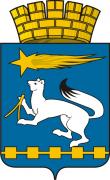 АДМИНИСТРАЦИЯ ГОРОДСКОГО ОКРУГА НИЖНЯЯ САЛДАП О С Т А Н О В Л Е Н И Е27.10.2016                                                                                                          № 966Нижняя СалдаОб утверждении Порядка работы с гражданами в администрации городского округа Нижняя Салда при обращении за получением бесплатной юридической помощи от ГКУ «Государственное юридической бюро по Свердловской области»В соответствии с Федеральным законом от 06 октября 2003 года                № 131-ФЗ «Об общих принципах организации местного самоуправления в Российской Федерации», Федеральным законом от 21 ноября 2011 года                   № 324-ФЗ «О бесплатной юридической помощи в Российской Федерации», Законом Свердловской области от 05 октября 2012 года № 79-ОЗ «О бесплатной юридической помощи в Свердловской области», руководствуясь Уставом городского округа Нижняя Салда, на основании Протокола заседания комиссии по координации работы по противодействию коррупции от 25.10.2016№ 3 администрация городского округа Нижняя Салда ПОСТАНОВЛЯЕТ:1. Утвердить Порядок работы с гражданами в администрации городского округа Нижняя Салда при обращении за получением бесплатной юридической помощи от ГКУ «Государственное юридической бюро по Свердловской области» (прилагается).2. Рекомендовать директору ГАУП СО «Редакция газеты «Городской вестник» И.Е. Танкиевской разместить информацию о оказании бесплатной юридической помощи на сайте gorodns.ru.3. Опубликовать настоящее постановление в газете «Городской вестник плюс» и разместить на официальном сайте городского округа Нижняя Салда. 4. Контроль над исполнением настоящего постановления оставляю за собой.Глава администрации городского округа                                             С.Н. ГузиковУТВЕРЖДЕНпостановлением администрации городского округа Нижняя Салда            от 27.10.2016 № 966 «Об утверждении Порядка работы с гражданами в администрации городского округа Нижняя Салда при обращении за получением бесплатной юридической помощи от ГКУ «Государственное юридической бюро по Свердловской области»»Порядок работы с гражданами в администрации городского округа Нижняя Салда при обращении за получением бесплатной юридической помощи от ГКУ «Государственное юридической бюро по Свердловской области»Бесплатная юридическая помощь гражданам городского округа Нижняя Салда оказывается Государственным казенным учреждением «Государственное юридической бюро по Свердловской области» (далее - бюро) в формах оказания бесплатной юридической помощи (по согласованию с бюро), консультаций в режиме видеосвязи с использованием информационно-телекоммуникационной сети «Интернет», установленной в администрации городского округа Нижняя Салда.Ответственным за материально-техническое и организационное обеспечение при оказании бесплатной юридической помощи гражданам городского округа Нижняя Салда является начальник организационно-управленческого отдела администрации городского округа Нижняя Салда.Бесплатная юридическая помощь, в соответствии с Федеральным законом от 21.11.2011 № 324-ФЗ «О бесплатной юридической помощи в Российской Федерации», оказывается следующим категориям граждан:1) граждане, среднедушевой доход семей которых ниже величины прожиточного минимума, установленного в субъекте Российской Федерации в соответствии с законодательством Российской Федерации, либо одиноко проживающие граждане, доходы которых ниже величины прожиточного минимума (далее - малоимущие граждане);2) инвалиды I и II группы;3) ветераны Великой Отечественной войны, Герои Российской Федерации, Герои Советского Союза, Герои Социалистического Труда, Герои Труда Российской Федерации;4) дети-инвалиды, дети-сироты, дети, оставшиеся без попечения родителей, лица из числа детей-сирот и детей, оставшихся без попечения родителей, а также их законные представители и представители, если они обращаются за оказанием бесплатной юридической помощи по вопросам, связанным с обеспечением и защитой прав и законных интересов таких детей;5) лица, желающие принять на воспитание в свою семью ребенка, оставшегося без попечения родителей, если они обращаются за оказанием бесплатной юридической помощи по вопросам, связанным с устройством ребенка на воспитание в семью;6) усыновители, если они обращаются за оказанием бесплатной юридической помощи по вопросам, связанным с обеспечением и защитой прав и законных интересов усыновленных детей;7) несовершеннолетние, содержащиеся в учреждениях системы профилактики безнадзорности и правонарушений несовершеннолетних, и несовершеннолетние, отбывающие наказание в местах лишения свободы, а также их законные представители и представители, если они обращаются за оказанием бесплатной юридической помощи по вопросам, связанным с обеспечением и защитой прав и законных интересов таких несовершеннолетних (за исключением вопросов, связанных с оказанием юридической помощи в уголовном судопроизводстве);8) граждане, имеющие право на бесплатную юридическую помощь в соответствии с Законом Российской Федерации от 02.07.1992 № 3185-1 «О психиатрической помощи и гарантиях прав граждан при ее оказании»;9) граждане, признанные судом недееспособными, а также их законные представители, если они обращаются за оказанием бесплатной юридической помощи по вопросам, связанным с обеспечением и защитой прав и законных интересов таких граждан;10) граждане, пострадавшие в результате чрезвычайной ситуации:а) супруг (супруга), состоявший (состоявшая) в зарегистрированном браке с погибшим (умершим) на день гибели (смерти) в результате чрезвычайной ситуации;б) дети погибшего (умершего) в результате чрезвычайной ситуации;в) родители погибшего (умершего) в результате чрезвычайной ситуации;г) лица, находившиеся на полном содержании погибшего (умершего) в результате чрезвычайной ситуации или получавшие от него помощь, которая была для них постоянным и основным источником средств к существованию, а также иные лица, признанные иждивенцами в порядке, установленном законодательством Российской Федерации;д) граждане, здоровью которых причинен вред в результате чрезвычайной ситуации;е) граждане, лишившиеся жилого помещения либо утратившие полностью или частично иное имущество либо документы в результате чрезвычайной ситуации;11) граждане, которым право на получение бесплатной юридической помощи в рамках государственной системы бесплатной юридической помощи предоставлено в соответствии с иными федеральными законами и законами субъектов Российской Федерации.Право на получение бесплатной юридической помощи в виде правового консультирования в устной форме путем обращения в Государственное юридическое бюро дополнительно предоставляется следующим категориям граждан:1) пенсионерам, получающим страховую пенсию по старости;2) неработающим инвалидам III группы;3) ветеранам боевых действий, членам семей погибших (умерших) ветеранов боевых действий;4) гражданам, имеющим трех и более несовершеннолетних детей;5) беременным женщинам и женщинам, имеющим детей в возрасте до трех лет, если они обращаются за оказанием бесплатной юридической помощи по вопросам, связанным с отказом работодателя в заключении трудового договора, нарушающим гарантии, установленные Трудовым кодексом Российской Федерации, восстановлением на работе, взысканием заработка, в том числе за время вынужденного прогула, компенсацией морального вреда, причиненного неправомерными действиями (бездействием) работодателя, назначением, перерасчетом и взысканием пособия по беременности и родам, единовременного пособия при рождении ребенка, ежемесячного пособия по уходу за ребенком, установлением и оспариванием отцовства, взысканием алиментов;6) одиноким матерям, воспитывающим ребенка в возрасте до четырнадцати лет (ребенка-инвалида до восемнадцати лет), иным лицам, воспитывающим ребенка в возрасте до четырнадцати лет (ребенка-инвалида до восемнадцати лет) без матери, если они обращаются за оказанием бесплатной юридической помощи по вопросам, связанным с обеспечением и защитой прав и законных интересов таких детей;7) гражданам, признанным в установленном порядке безработными, если они обращаются за оказанием бесплатной юридической помощи по вопросам, связанным с отказом работодателя в заключении трудового договора, нарушающим гарантии, установленные Трудовым кодексом Российской Федерации, восстановлением на работе, взысканием заработка, в том числе за время вынужденного прогула, компенсацией морального вреда, причиненного неправомерными действиями (бездействием) работодателя, установлением и взысканием пособия по безработице;8) гражданам, награжденным нагрудным знаком «Почетный донор России»;9) гражданам, получающим пенсию за выслугу лет, достигшим возраста, дающего право на страховую пенсию по старости;10) детям, не достигшим возраста 16 лет, их законным представителям и представителям, если они обращаются за оказанием бесплатной юридической помощи по вопросам, связанным с обеспечением и защитой прав и законных интересов таких детей.Государственные юридические бюро осуществляет правовое консультирование в устной и письменной форме граждан, имеющих право на получение бесплатной юридической помощи в рамках государственной системы бесплатной юридической помощи, и составляют для них заявления, жалобы, ходатайства и другие документы правового характера в следующих случаях:Перечень вопросов, по которым оказывается бесплатная юридическая помощь, в соответствии с Федеральным законом от 21.11.2011 № 324-ФЗ «О бесплатной юридической помощи в Российской Федерации»:1) заключение, изменение, расторжение, признание недействительными сделок с недвижимым имуществом, государственная регистрация прав на недвижимое имущество и сделок с ним (в случае, если квартира, жилой дом или их части являются единственным жилым помещением гражданина и его семьи);2) признание права на жилое помещение, предоставление жилого помещения по договору социального найма, договору найма специализированного жилого помещения, предназначенного для проживания детей-сирот и детей, оставшихся без попечения родителей, лиц из числа детей-сирот и детей, оставшихся без попечения родителей, расторжение и прекращение договора социального найма жилого помещения, выселение из жилого помещения (в случае, если квартира, жилой дом или их части являются единственным жилым помещением гражданина и его семьи), расторжение и прекращение договора найма специализированного жилого помещения, предназначенного для проживания детей-сирот и детей, оставшихся без попечения родителей, лиц из числа детей-сирот и детей, оставшихся без попечения родителей, выселение из указанного жилого помещения;3) признание и сохранение права собственности на земельный участок, права постоянного (бессрочного) пользования, а также права пожизненного наследуемого владения земельным участком (в случае, если на спорном земельном участке или его части находятся жилой дом или его часть, являющиеся единственным жилым помещением гражданина и его семьи);4) защита прав потребителей (в части предоставления коммунальных услуг);5) отказ работодателя в заключении трудового договора, нарушающий гарантии, установленные Трудовым кодексом Российской Федерации, восстановление на работе, взыскание заработка, в том числе за время вынужденного прогула, компенсации морального вреда, причиненного неправомерными действиями (бездействием) работодателя;6) признание гражданина безработным и установление пособия по безработице;7) возмещение вреда, причиненного смертью кормильца, увечьем или иным повреждением здоровья, связанным с трудовой деятельностью или с чрезвычайной ситуацией;8) предоставление мер социальной поддержки, оказание малоимущим гражданам государственной социальной помощи, предоставление субсидий на оплату жилого помещения и коммунальных услуг;9) назначение, перерасчет и взыскание трудовых пенсий по старости, пенсий по инвалидности и по случаю потери кормильца, пособий по временной нетрудоспособности, беременности и родам, безработице, в связи с трудовым увечьем или профессиональным заболеванием, единовременного пособия при рождении ребенка, ежемесячного пособия по уходу за ребенком, социального пособия на погребение;10) установление и оспаривание отцовства (материнства), взыскание алиментов;11) установление усыновления, опеки или попечительства над детьми-сиротами и детьми, оставшимися без попечения родителей, заключение договора об осуществлении опеки или попечительства над такими детьми;12) защита прав и законных интересов детей-сирот и детей, оставшихся без попечения родителей, лиц из числа детей-сирот и детей, оставшихся без попечения родителей;13) реабилитация граждан, пострадавших от политических репрессий;14) ограничение дееспособности;15) обжалование нарушений прав и свобод граждан при оказании психиатрической помощи;16) медико-социальная экспертиза и реабилитация инвалидов;17) обжалование во внесудебном порядке актов органов государственной власти, органов местного самоуправления и должностных лиц;18) восстановление имущественных прав, личных неимущественных прав, нарушенных в результате чрезвычайной ситуации, возмещение ущерба, причиненного вследствие чрезвычайной ситуации.Госюрбюро по Свердловской области в соответствии с Законом Свердловской области от 06 июня 2014 года № 45-ОЗ «О внесении изменений в статью 8 Закона Свердловской области «О бесплатной юридической помощи в Свердловской области», оказывает помощь в виде устного консультирования всем гражданам по федеральному и областному закону по вопросам применения:гражданского законодательства (за исключением вопросов, связанных с осуществлением предпринимательской деятельности, защитой интеллектуальной собственности);семейного законодательства;жилищного законодательства;земельного законодательства;трудового законодательства;гражданско-процессуального законодательствадополнительно к случаям, когда бесплатная юридическая помощь этим гражданам оказывается в соответствии с федеральным законом.Также предусмотрены дополнительные случаи консультирования в письменной форме, составления заявлений, жалоб, ходатайств и других документов правового характера:1) установление фактов, имеющих юридическое значение;2) взыскание с родителей дополнительных расходов на детей, взыскание с совершеннолетних детей дополнительных расходов на родителей;3) привлечение к ответственности за несвоевременную уплату алиментов в виде взыскания неустойки;4) установление порядка общения с ребенком родителя, проживающего отдельно от ребенка;5) установление порядка пользования жилым помещением;6) признание лица не приобретшим либо утратившим право пользования жилым помещением;7) распределение обязанности по внесению платы за жилое помещение и коммунальные услуги между собственниками жилых помещений, нанимателями жилых помещений по договорам социального найма и членами их семей;8) возмещение вреда, причиненного смертью кормильца;9) возмещение вреда, причиненного уничтожением либо повреждением жилого помещения (в случае, если квартира, жилой дом или их части являются единственным жилым помещением гражданина и его семьи).В целях проведения электронного взаимодействия с государственным бюро в администрации городского округа Нижняя Салда, ответственным лицом, указанным в пункте 2 настоящего Порядка проводятся следующие мероприятия:оборудование места для граждан за компьютером, имеющим выход в Интернет. Компьютер должен быть оснащен веб-камерой, колонками и микрофоном (либо гарнитурой);установка на указанном компьютере приложение «Skype», через которое сотрудник бюро будет проводить консультацию. Сделать учётную запись (зарегистрировать пользователя) в «Skype»;обеспечение возможности сделать копии документов, подтверждающих статус лиц, которым будет дана консультация, а также возможность в режиме реального времени направить специалисту бюро сканированные копии следующих документов:документа, удостоверяющего статус лица;заявления об оказании бесплатной юридической помощи, подписанного гражданином (бланк – Приложение № 1);согласия на обработку персональных данных, подписанного гражданином (бланк – Приложение № 2).по окончании консультации направить оригиналы заявления                   и согласия на обработку персональных данных, подписанных гражданином, а также копию документа, удостоверяющего статус лица, в бюро по адресу: 620100, г. Екатеринбург, ул. Куйбышева, 84/2.обеспечить во время проведения консультации личное присутствие в кабинете специалиста или иного должностного лица органа местного самоуправления. Предварительно сообщить в бюро телефон указанного специалиста, по которому с ним можно будет связаться во время проведения консультации.Режим работы бюро и порядок консультирования.Консультации проводятся специалистами бюро из Екатеринбурга на регулярной основе по средам (с 10.00 до 17.00, обед с 13.00 до 14.00) по предварительной записи.Для определения конкретной даты проведения консультаций ответственное лицо за организацию консультирования граждан предварительно обеспечивает указанные в подпунктах 1-3 пункта 7 настоящего Порядка организационные требования и согласовывает по телефону (343) 272-72-77 (99) с бюро конкретную дату и время консультации. Время консультации назначается бюро при проведении всех предварительных процедур указанных в пункте 7. В один день консультации смогут получить до 12 человек (из расчёта на одну консультацию 30 минут).Консультация бюро носит общеправовой характер, без изучения документов лица, обращающегося за юридической помощью (поскольку такое изучение затруднительно в режиме видеоконсультации). Для детальной юридической консультации по конкретному делу (в том числе для составления документов правового характера и представления интересов в суде) гражданину необходимо лично явиться в одно из подразделений Госюрбюро по Свердловской области, предварительно записавшись на приём по телефону: (343) 272-72-77 (список подразделений – Приложение № 3). В соответствии с законодательством Российской Федерации и Свердловской области бесплатная юридическая помощь оказывается определенным категориям граждан, по определенному кругу правовых вопросов указанных (пункты 3-5 настоящего Порядка). Приложение № 1 к Порядку работы с гражданами в администрации городского округа Нижняя Салда при обращении за получением бесплатной юридической помощи от ГКУ «Государственное юридической бюро по Свердловской области»В государственное казенное учреждение Свердловской области «Государственное юридическое бюро по Свердловской области»,(фамилия, имя, отчество (при наличии) гражданина)проживающего по адресу:  ______________________________________(наименование, серия (при наличии), номер документа, удостоверяющего личность гражданина)выдан(о):(наименование органа, выдавшего документ, дата выдачи)ЗАЯВЛЕНИЕ
об оказании бесплатной юридической помощиВ соответствии с Федеральным законом от 21 ноября 2011 года № 324-ФЗ                     «О бесплатной юридической помощи в Российской Федерации», Законом Свердловской области от 05 октября 2012 года № 79-ОЗ «О бесплатной юридической помощи в Свердловской области» прошу оказать мне бесплатную юридическую помощь в виде   по вопросу  	.Представляю                                                                                                                                           ,(наименование(я) документа(ов), требуемого(мых) для получения бесплатной юридической помощи)Выданный (ые) 	.(наименование органа, выдавшего этот документ(ы), дата его (их) выдачи)Приложение № 2к Порядку работы с гражданами в администрации городского округа Нижняя Салда при обращении за получением бесплатной юридической помощи от ГКУ «Государственное юридической бюро по Свердловской области»В государственное казенное учреждение Свердловской области «Государственное юридическое бюро по Свердловской области»СОГЛАСИЕНА ОБРАБОТКУ ПЕРСОНАЛЬНЫХ ДАННЫХНастоящим во исполнение требований Федерального закона от 27.07.2006 г. № 152-ФЗ «О персональных данных» я, гражданин  (гражданка) ___________________________________________________________________                                                                             (фамилия, имя, отчество (при наличии) гражданина)_________________________________________________________________________________________________   (наименование, серия (при наличии), номер документа, удостоверяющего личность гражданина или иного документа)выдан(о)   _______________________________________________________________________________________(наименование органа, выдавшего этот документ, дата его выдачи)проживающий (ая) по адресу:  _________________________________________________________________________________________________даю свое письменное согласие государственному казенному учреждению Свердловской области «Государственное юридическое бюро по Свердловской области» на автоматизированную, а также без использования средств автоматизации обработку моих персональных данных в целях оказания бесплатной юридической помощи. Настоящее согласие не устанавливает предельных сроков обработки данных.Я уведомлен и понимаю, что под обработкой персональных данных подразумевается любое действие (операция) или совокупность действий (операций), совершаемых с использованием средств автоматизации или без использования таких средств с персональными данными, включая сбор, запись, систематизацию, накопление, хранение, уточнение (обновление, изменение), извлечение, использование, передачу (распространение, предоставление, доступ), обезличивание, блокирование, удаление, уничтожение персональных данных.Под персональными данными подразумевается любая информация, относящаяся к прямо или косвенно определенному или определяемому физическому лицу (субъекту персональных данных). Порядок отзыва согласия на обработку персональных данных мне известен.
____________________________________________
                  (подпись, расшифровка подписи)
«___» _____________ 201__ г.Приложение № 3 к Порядку работы с гражданами в администрации городского округа Нижняя Салда при обращении за получением бесплатной юридической помощи от ГКУ «Государственное юридической бюро по Свердловской области»Место нахождения и режим приёма граждан государственным казенным учреждением Свердловской области «Государственное юридическое бюро по Свердловской области»по адресу: г. Екатеринбург ул. Ленина 68 (правое крыло (торец) 3 этаж).ул. Куйбышева 84/2, тел. +7 (343) 272-72-77;пер. Коллективный, 4Понедельник с 10.00 до 17.00;Вторник – четверг: с 9.30 - 17.00;Пятница: с 9.30- 16.00 (с13.00 до 14.00 перерыв)по адресу: г. Нижний Тагил ул. Пархоменко, 16 Тел. +7 (3435) 410395Понедельник с 10.00 до 17.00;Вторник – четверг: с 9.00 - 17.00;Пятница: с 9.00- 16.00 (с13.00 до 14.00 перерыв)по адресу: г. Каменск-Уральский  ул. Алюминиевая, 12Тел. +7 (3439) 349390Понедельник с 10.00 до 17.00;Вторник – четверг: с 9.00 - 17.00;Пятница: с 9.00- 16.00 (с13.00 до 14.00 перерыв)по адресу: г. Ирбит ул. Кирова 80 (2 этаж)Тел. +7-902-26-51-734Понедельник с 10.00 до 17.00;Вторник – четверг: с 9.00 - 17.00;Пятница: с 9.00- 16.00 (с13.00 до 14.00 перерыв)по адресу: г.  Красноуфимск, ул. Ухтомского, д. 25, каб. 107.  Тел.  +7 (34394) 53335               Понедельник с 10.00 до 17.00;Вторник – четверг: с 9.00 - 17.00;Пятница: с 9.00- 16.00 (с13.00 до 14.00 перерыв)